Tulipany dla MamyKażdy z Was podarował na pewno już nie jedną kartkę komuś bardzo bliskiemu.Dziś proponuję wykonanie laurki z papieru – tulipany na różne sposoby.Każda jest piękna i wyjątkowa zwłaszcza jeśli to Wy sami ją przygotujecie.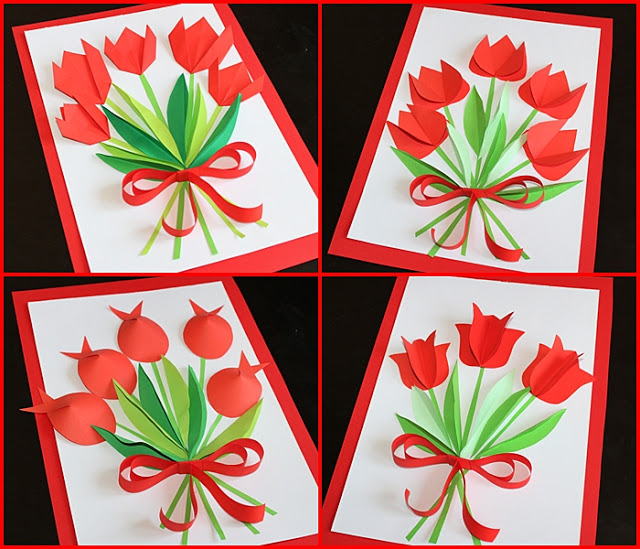 Do wykonania pierwszej laurki potrzebny jest szablon tulipana, następnie należy odrysować kolejne tak aby razem było 6 sztuk. Teraz należy posklejać ze sobą tulipany tak jak widać to na obrazku. 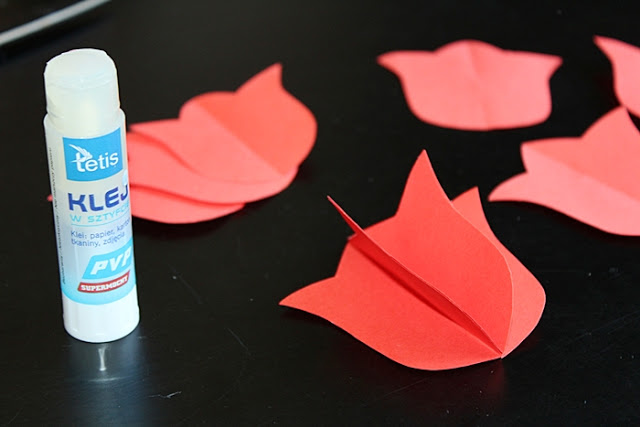 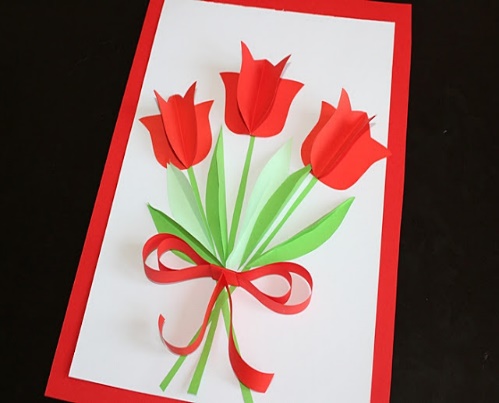 Kolejne tulipany wykonane zostały za pomocą wyciętych elementów na kształt „łezki”, które odpowiednio złożone utworzą piękny kwiat. 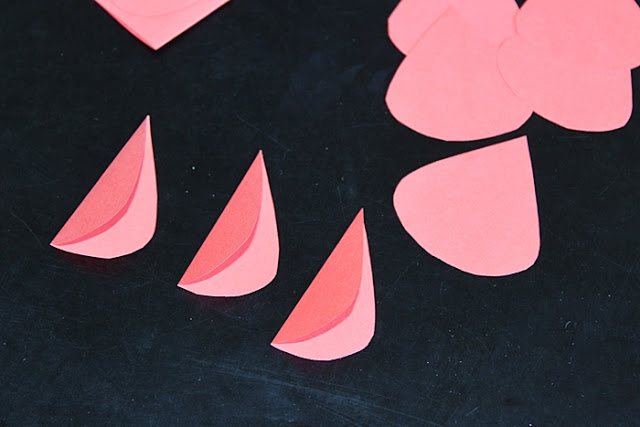 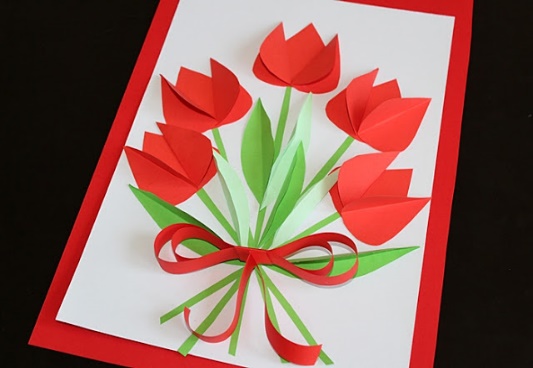 Z „łezki” została również wykonana inna wersja tulipana. Tym razem nacinamy ją przez środek od węższej strony i odpowiednio sklejamy.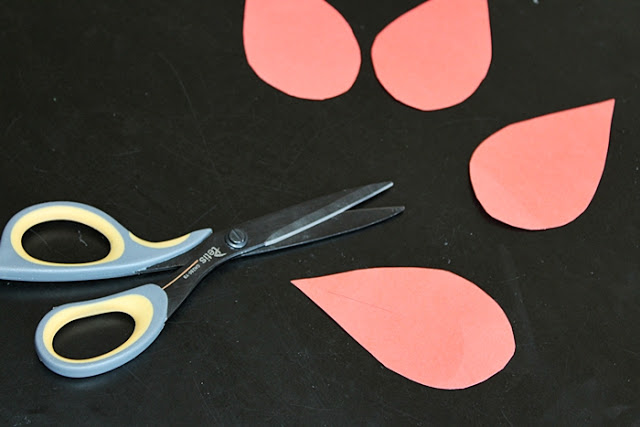 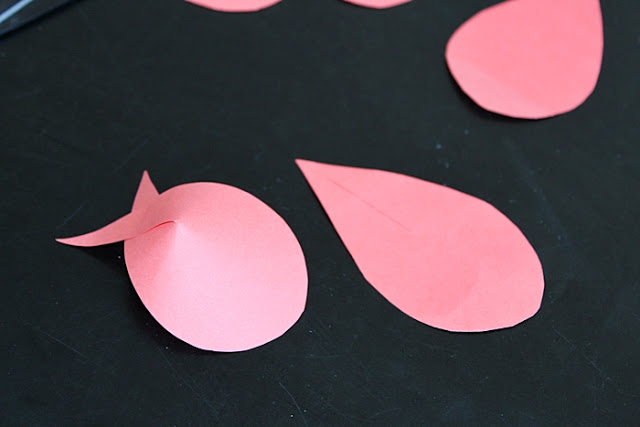 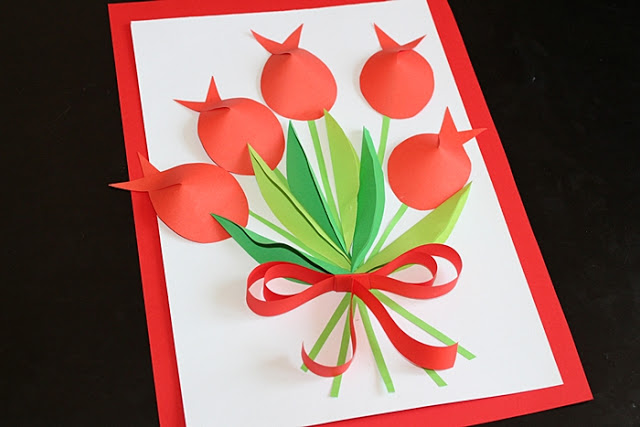 Ostatnie tulipanowe laurki powstały z odpowiednio poskładanych kwadratów.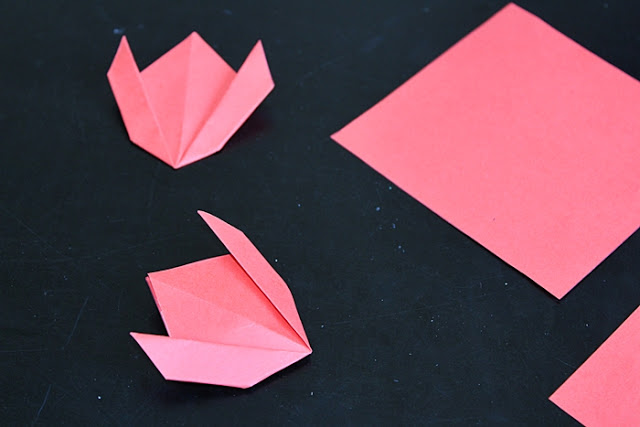 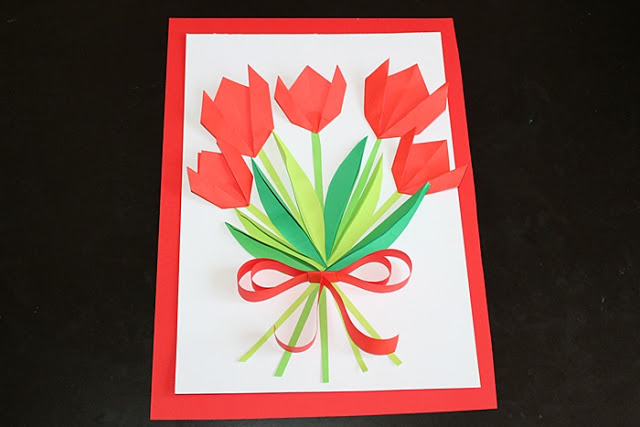 Brawo! Udało Ci się.Teraz jeszcze tylko trzeba zrobić liście i łodyżki z zielonego papieru. Wstążeczka.I laurka gotowa Tulipany dla Mamy czekają do wręczenia!Źródło: www.kreatywnie w domu.pl